Сумська міська радаVІI СКЛИКАННЯ         СЕСІЯРІШЕННЯвід                   2016 року №          -МРм. СумиВраховуючи звернення орендарів, надані документи та протокол засідання постійної комісії з питань архітектури, містобудування, регулювання земельних відносин, природокористування та екології Сумської міської ради                              від 04.08.2016 № 34, відповідно до статті 12, 141 Земельного кодексу України, статей 31, 32, 34 Закону України «Про оренду землі», керуючись пунктом 34 частини першої статті 26 Закону України «Про місцеве самоврядування в Україні», Сумська міська рада ВИРІШИЛА:1. Надати згоду Купенко Лідії Іванівні (1790012282) на припинення дії договору оренди земельної ділянки за адресою: м. Суми, вул. Пролетарська, 16, площею 22/100 від 0,0675 га, від 24 травня 2011 року (державна реєстрація від 27 липня № 591013664000143), шляхом його розірвання (за згодою сторін).2. Припинити ТОВ «Демпург-М» (30653650) договір оренди земельної ділянки за адресою: м. Суми, вул. Лучанська, 42, площею 0,5742 га, від            15 листопада 2011 року (державна реєстрація від 17 лютого 2012 року                    № 591010004000263) у зв’язку з продажем нежитлового приміщення.3. Припинити ТОВ «Демпург-М» (30653650) договір оренди земельної ділянки за адресою: м. Суми, вул. Юрія Ветрова, 24, площею 0,1584 га, від      28 вересня 2010 року (державна реєстрація від 15 лютого 2011 року                   № 591013664000010) у зв’язку з продажем нежитлових приміщень адміністративно-господарської будівлі.4. Припинити ТОВ «Демпург-М» (30653650) договір оренди земельної ділянки за адресою: м. Суми, вул. Супруна, 21, площею 0,0394 га, від 23 грудня 2014 року (державна реєстрація від 05 березня 2015 року № 8965732) у зв’язку з продажем нежитлових приміщень, магазину № 2.5. Припинити ТОВ «Демпург-М» (30653650) договір оренди земельної ділянки за адресою: м. Суми, проспект Тараса Шевченка, 18, площею 7/100 частин від 0,3928 га, від 24 жовтня 2012 року у зв’язку з продажем приміщення магазину № 8.6. Припинити ТОВ «Демпург-М» (30653650) договір оренди земельної ділянки за адресою: м. Суми, проспект Тараса Шевченка, 1, площею 7/100 частини від 0,4245 га, від 24 жовтня 2012 року у зв’язку з продажем нежитлових приміщень, магазину № 203.7. Припинити ТОВ «Демпург-М» (30653650) договір оренди земельної ділянки за адресою: м. Суми, село Піщане, база відпочинку (колишня база відпочинку «Комунальник») в урочищі «Торф’яне озеро» (колишня назва урочище «Переїздне»), площею 14,9913 га, від 18 листопада 2003 року (державна реєстрація від 29 грудня 2003 року № 1081) у зв’язку з продажем нежилого приміщення – сауни з верандою, комплексу нежитлових будівель та споруд бази відпочинку.8. Припинити ТОВ «Демпург-М» (30653650) договір оренди земельної ділянки за адресою: м. Суми, вул. Тополянська, 30, площею 0,1055 га, від 23 березня 2011 року (державна реєстрація від 13 квітня 2011 року № 591013664000054) у зв’язку з продажем нежитлових приміщень, їдальні «Кулішня».9. Припинити ТОВ «Нафтохіміндустрія» (34451817) договір оренди земельної ділянки за адресою: м. Суми, вул. Харківська, 56/1, площею 0,5743 га, від 03 листопада 2014 року (державна реєстрація від 11 грудня 2014 року № 8037107) у зв’язку з продажем нерухомого майна ТОВ «ІСТРЕЙТ».10. Припинити ТОВ «Сучасний дім» (30268077) договір оренди земельної ділянки за адресою: м. Суми, вул. Прокоф’єва, 36 площею 6/100 від 0,4360 га, що становить 0,0262 га від 1 вересня 2010 року у зв’язку зі зміною власника приміщення.11. Організацію виконання даного рішення покласти на першого заступника міського голови Войтенка В.В.Сумський міський голова							О.М. ЛисенкоВиконавець: Клименко Ю.М.Ініціатор розгляду питання - постійна комісія з питань архітектури, містобудування, регулювання земельних відносин, природокористування та екології Сумської міської радиПроект рішення підготовлено департаментом забезпечення ресурсних платежів Сумської міської ради.Доповідач – департамент забезпечення ресурсних платежів Сумської міської ради 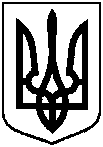 Проектоприлюднено«__»_____________2016 р.Про припинення дії договору оренди земельних ділянок 